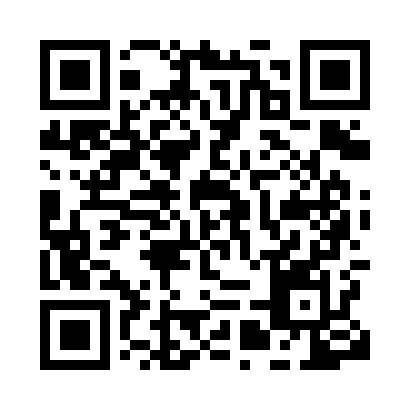 Prayer times for A Barra, SpainSat 1 Jun 2024 - Sun 30 Jun 2024High Latitude Method: Angle Based RulePrayer Calculation Method: Muslim World LeagueAsar Calculation Method: HanafiPrayer times provided by https://www.salahtimes.comDateDayFajrSunriseDhuhrAsrMaghribIsha1Sat4:476:572:297:4410:0212:022Sun4:466:562:297:4410:0312:033Mon4:466:562:307:4510:0412:044Tue4:456:552:307:4510:0412:065Wed4:446:552:307:4610:0512:076Thu4:436:552:307:4610:0612:087Fri4:426:542:307:4710:0612:098Sat4:426:542:307:4710:0712:109Sun4:416:542:317:4710:0712:1110Mon4:416:542:317:4810:0812:1111Tue4:406:542:317:4810:0912:1212Wed4:406:542:317:4810:0912:1313Thu4:396:542:317:4910:0912:1414Fri4:396:542:327:4910:1012:1415Sat4:396:542:327:4910:1012:1516Sun4:396:542:327:5010:1112:1517Mon4:396:542:327:5010:1112:1618Tue4:396:542:337:5010:1112:1619Wed4:396:542:337:5110:1212:1620Thu4:396:542:337:5110:1212:1721Fri4:396:542:337:5110:1212:1722Sat4:396:552:337:5110:1212:1723Sun4:406:552:347:5110:1212:1724Mon4:406:552:347:5210:1212:1725Tue4:416:562:347:5210:1212:1726Wed4:416:562:347:5210:1312:1727Thu4:426:562:347:5210:1312:1728Fri4:426:572:357:5210:1212:1629Sat4:436:572:357:5210:1212:1630Sun4:446:582:357:5210:1212:16